Војводе Момчила број 10-12-16,   тел: 051/433-620 На основу члана 90., члана 70.став 1. и 3. и 6.Закона о јавним набавкама Босне и Херцеговине (Службени гласник  БиХ бр.39/14, 59/22) и члана 20.Правилника о јавним набавкама  Центра и члана 33. Статута Центра за развој пољопривреде и  села, у поступку јавне набавке пружања услуга: „Набавка  услуге монтаже  и демонтаже  металних консрукција и израда браварије за нове пословне просторије Крајишке куће“  Директор Центра, доноси сљедећу:О  Д  Л  У  К  У1. Прихвата се приједлог цијене понуђача  (понуда) понуђача  „Браварија  Благојевић“  Мијајло  Благојевић с.п.  Бања Лука       и приједлог представника Центра, за јавну набавку директни споразум број: 1818/23 „Набавка  услуге монтаже  и демонтаже  металних консрукција и израда браварије за нове пословне просторије Крајишке куће“, у укупном износу од  4.960,00 КМ без ПДВ-а.2. Уговорни орган ће приступити реализацији набавке  са понуђачем из тачке 1. ове Одлуке , у складу са позивом за достављање приједлога цијене и понудом понуђача  број: 33/23 од  21.12.2023.годинe достављене од стране изабраног понуђача.3.  Ова одлука је коначна  и ступа на снагу  даном доношења. Образложење: Центар за развој пољопривреде и села Бања Лука,  провео је поступак директног споразума  број:1818/23,  „Набавка  услуге монтаже  и демонтаже  металних консрукција и израда браварије за нове пословне просторије Крајишке куће“.Процијењена вриједност јавне набавке износи  6.000,00 КМ без ПДВ-а.   Дана  21.12.2023.године, истекао је рок  за достављање приједлога цијене  и предтавник Центра општи послови и рачуноводство, за предметну набавку , Винка Каламанда, извршила је отварање понуде и констатовала  да је примљена једна понуда: „Браварија  Благојевић“  Мијајло  Благојевић с.п.  Бања Лука    Укупна цијена понуде износи  4.960,00 КМ без ПДВ-а.Предложена цијена  је прихватљива за уговорни орган.  Рачунском контролом је утврђено да нема рачунских грешака.  С обзиром  на то да је предложена цијена прихватљива , најнижа цијена достављене понуде, уговорни орган  је одлучио као у диспозитиву ове Одлуке.  Достављено: Понуђачу			                                                         ДИРЕКТОР Евиденција                                                                   Драшко Илић, дипл.екон.Архива                                                                                 __________________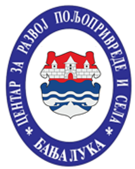 ЦЕНТАР ЗА РАЗВОЈ ПОЉОПРИВРЕДЕ И СЕЛАБАЊА ЛУКА                   Број: 1860/23-ОЦЕНТАР ЗА РАЗВОЈ ПОЉОПРИВРЕДЕ И СЕЛАБАЊА ЛУКА               Датум: 22.12.2023.год.